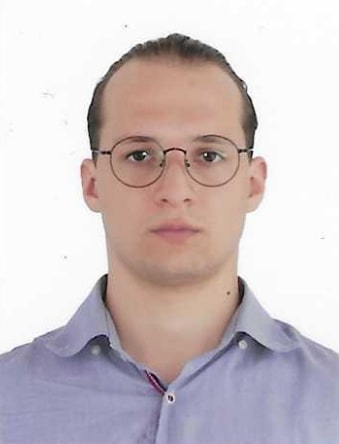 Паша Юрій АнатолійовичФакультет захисту рослин, біотехнології та екології (https://nubip.edu.ua/structure/zrbe)Кафедра: екобіотехнології та біорізноманіття(https://nubip.edu.ua/node/1179)Спеціальність:  162  «Біотехнологія та біоінженерія».  (https://nubip.edu.ua/node/4103)Освітня програма: «Екологічна біотехнологія та біоенергетика»Тема  магістерської роботи:  «Отримання ендомікоризи в гідропонних установках»Керівник:  професор, член-кореспондент НААН України, доктор сільськогосподарських наук Патика Микола Володимирович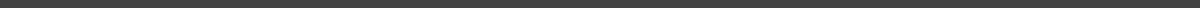 ПУБЛІКАЦІЇРЕФЕРАТhttps://drive.google.com/file/d/1q9vNrQXf_49M7bGlsM86saLeltKSpxSA/view?usp=sharingОСОБИСТІ ДОСЯГНЕННЯДОСВІД РОБОТИТОВ “СЕНСАЛАЙЗ”, червень 2020 р. - тепер. часПОСТЕРhttps://drive.google.com/file/d/1GotUMO1xJ0qsPDGIg6QyBcVhCSMsE8xS/view?usp=sharing
РЕЗЮМЕhttps://drive.google.com/file/d/1LYje5rZaUUpZ6jmx9obFEOtV3URb6j68/view?usp=sharing